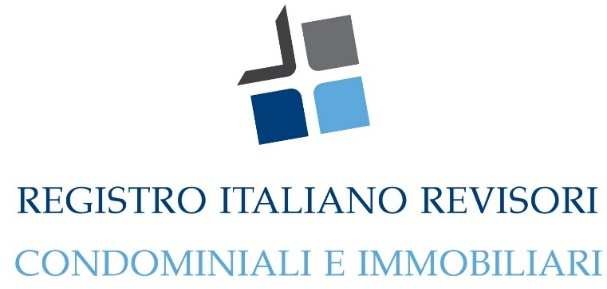 MODULO PER ISCRIVERSI NEL REGISTROtenuto dall’associazione(versione aggiornata approvata dall’assemblea dei soci del 30.08.2019)Spettabile Associazione REGISTRO ITALIANO REVISORI CONDOMINIALI EIMMOBILIARIVia Ercole Oldofredi 9 – 20124 - MilanoIo sottoscritto (Cognome) 	(Nome)  	nato a (luogo) 	il (data) 	/	/	CF  	residente a (città) 	in via 	n. 	domiciliato per la professione a (città) 	in via 	n. 	tel. fisso 	mobile 	fax  	indirizzo email 	indirizzo PEC  	PREMESSO CHEHo preso visione dello statuto associativoHo preso visione del regolamento dell’associazioneCHIEDOdi potermi iscrivere nel registro “revisori condominiali e immobiliari” tenuto presso codesta spettabile associazione nella sezione (apporre una “X” sulla scelta effettuata)REVISORI CONDOMINIALI CULTORIREVISORI CONDOMINIALI PROFESSIONISTIDICHIAROPer la sezione CULTORI (apporre una “X” sulla scelta effettuata):di avere il seguente titolo di studio:  	di essere iscritto al seguente albo, ordine, collegio, ruolo: 	di essere iscritto alla seguente associazione di categoria: 	di non aver subito condanne penali per reati non colposi o a pena detentiva non sospesa, fatta salva la riabilitazionedi aver partecipato a corsi di formazione specifici in materia di revisione condominiale(fa riferimento il titolo del corso e l’attestato di partecipazione) per un monte ore maggiore o uguale a 50di provvedere al pagamento della quota associativa di €.150,00 alle coordinate bancarie sotto riportatePer la sezione PROFESSIONISTI (apporre una “X” sulla scelta effettuata):di avere il seguente titolo di studio:  	di essere iscritto al seguente albo, ordine, collegio, ruolo: 	di essere iscritto alla seguente associazione di categoria: 	di non aver subito condanne penali per reati non colposi o a pena detentiva non sospesa, fatta salva la riabilitazionedi aver partecipato a corsi di formazione specifici in materia di revisione condominiale (ai fini della dimostrazione del requisito si fa riferimento il titolo del corso e all’attestato di partecipazione) per un monte ore maggiore o uguale a 70:presso ICAFpresso enti formativi diversi da ICAF e chiedo pertanto, secondo “Regolamento”, l’iscrizione al “Registro” previo esame, integrando la quota di iscrizione del costo di sostenimento dell’esame di €.250,00di aver ricevuto e portato a termine almeno n.3 incarichi professionali od occasionali a titolo oneroso di revisioni condominiali (in caso di verifica vale il documento fiscale e copia dell’elaborato peritale / revisione)di provvedere al pagamento della quota associativa di €.200,00 alle coordinate bancarie sotto riportateIl pagamento verrà effettuato alle seguenti coordinate bancarie:Ai sensi dell’art. 4 del Regolamento Generale per la Protezione dei Dati Personali n.2016/679 e nel rispetto del “Considerando 32”, il sottoscritto rilascia a REGISTRO ITALIANO REVISORI CONDOMINIALI E IMMOBILIARI (in seguito per brevità “REGISTRO”) il consenso al trattamento dei propri dati personali. Il trattamento delle informazioni che La riguardano sarà improntato ai principi di correttezza, liceità e trasparenza e di tutela della Sua riservatezza e dei Suoi diritti. Le forniamo quindi le seguenti informazioni:   I dati da Lei spontaneamente forniti verranno trattati, nei limiti della normativa sulla privacy, per finalità istituzionali connesse o strumentali all'attività di REGISTRO, per sottoporre alla Sua attenzione materiale informativo, pubblicitario o promozionale esclusivamente da parte di REGISTRO Il trattamento sarà effettuato attraverso modalità cartacee e/o informatizzate. Il conferimento dei dati relativi a nome, cognome, indirizzo di posta elettronica è obbligatorio, al fine di poterLe offrire il servizio di informazioni da Lei richiesto ed ha altresì lo scopo di informarLa ed aggiornarLa sull'attività del REGISTRO. Il titolare del trattamento è l’associazione REGISTRO ITALIANO REVISORI CONDOMINIALI E IMMOBILIARI, con sede legale in Milano, via Oldofredi n.9, codice fiscale 97710670155 In ogni momento potrà esercitare i Suoi diritti nei confronti del titolare del trattamento, in particolare Lei potrà chiedere di conoscere l'esistenza di trattamenti di dati che possono riguardarla; di ottenere la comunicazione in forma intellegibile dei medesimi dati e della loro origine, la cancellazione, la trasformazione in forma anonima o il blocco dei dati trattati; l'aggiornamento, la rettifica ovvero l'integrazione dei dati; l'attestazione che le operazioni predette sono state portate a conoscenza di coloro ai quali i dati sono stati comunicati, eccettuato il caso in cui tale adempimento si riveli impossibile o comporti un impiego di mezzi manifestamente sproporzionato rispetto al diritto tutelato; di opporsi, in tutto o in parte, per motivi legittimi, al trattamento dei dati personali che la riguardano, ancorché pertinenti allo scopo della raccolta.Data 	/ 	/ 	Firma  	All. Copia doc. identità in corso di validità